Câblage frigo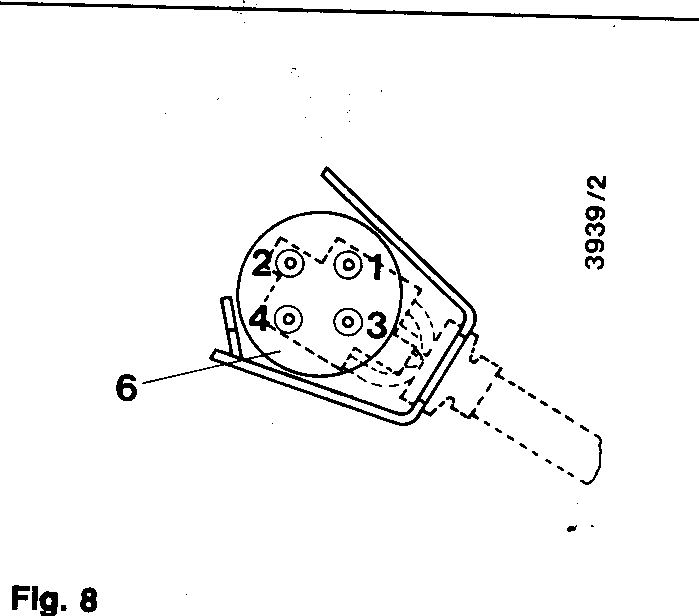 1 : noir2 : jaune3 : brun4 : bleuSchéma de principe du moteur :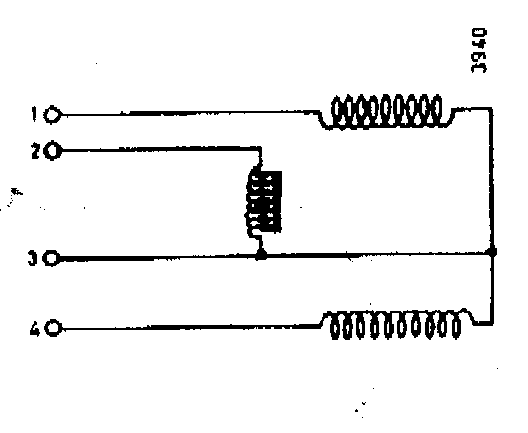 « 3 » est la borne commune. Vérification des résistances :1 à 3 : 0.2 ohms4 à 3 : 0.2 ohms2 à 3 : 2.7 ohms ( démarrage)